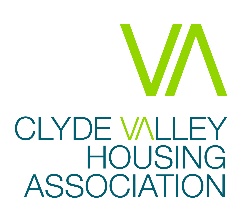 Mutual Exchange Application Form – Non CVHA TenantsAll applicants must sign their own form – written consent must be obtained before a mutual exchange can proceed.Forms for all parties must be submitted together.Forms must also be submitted to all providers at the same time.Tenancy DetailsTenancy DetailsTenancy DetailsTenancy DetailsTenancy DetailsName:(Main and Joint Tenant)Name:(Main and Joint Tenant)Present Address:Present Address:Contact NumberEmail addressHouse Type and Size:House Type and Size:Adaptations:Adaptations:Household Composition – List everyone residing at the property including yourselfHousehold Composition – List everyone residing at the property including yourselfHousehold Composition – List everyone residing at the property including yourselfHousehold Composition – List everyone residing at the property including yourselfNAMEDATE OF BIRTHRELATIONSHIPDATE OF ENTRYPlease give reasons as to why you wish to exchange:Details of tenants with whom you wish to exchange:Details of tenants with whom you wish to exchange:NameAddressProperty Type and SizeAdaptationsLandlord and Landlord contact details DeclarationI/we have read the conditions under which I/we may be allowed to exchange houses and agree to be bound by them. I/we further agree that in the event of a breach of the conditions by any one of the parties this application will become null, and void and the remaining tenant(s) may be required to move back to the address formerly occupied.DeclarationI/we have read the conditions under which I/we may be allowed to exchange houses and agree to be bound by them. I/we further agree that in the event of a breach of the conditions by any one of the parties this application will become null, and void and the remaining tenant(s) may be required to move back to the address formerly occupied.DeclarationI/we have read the conditions under which I/we may be allowed to exchange houses and agree to be bound by them. I/we further agree that in the event of a breach of the conditions by any one of the parties this application will become null, and void and the remaining tenant(s) may be required to move back to the address formerly occupied.DeclarationI/we have read the conditions under which I/we may be allowed to exchange houses and agree to be bound by them. I/we further agree that in the event of a breach of the conditions by any one of the parties this application will become null, and void and the remaining tenant(s) may be required to move back to the address formerly occupied.Tenant signatureDateJoint Tenant signatureDateTo be completed by authorised personnelTo be completed by authorised personnelTo be completed by authorised personnelTo be completed by authorised personnelTo be completed by authorised personnelDate application received to CVHA Date application received to CVHA Name and designationDate 